Приложение №1к постановлению Главы 
сельского поселения Курумоч муниципального района Волжский Самарской областиот ____________ № ___ПРОЕКТ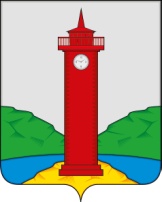 Собрание представителей 
сельского поселения Курумоч 
муниципального района ВолжскийСамарской областиРЕШЕНИЕот __________________ № ________О внесении изменений в Правила землепользования и застройки сельского поселения Курумоч муниципального района Волжский Самарской областиВ соответствии со статьей 31, 33 Градостроительного кодекса Российской Федерации, руководствуясь статьей 28 Федерального закона 
от 6 октября 2003 года № 131-ФЗ «Об общих принципах организации местного самоуправления в Российской Федерации», с учетом заключения о результатах публичных слушаний по проекту решения Собрания представителей сельского поселения Курумоч муниципального района Волжский Самарской области «О внесении изменений в Правила землепользования и застройки сельского поселения Курумоч муниципального района Волжский Самарской области» от __________, Собрание представителей сельского поселения Курумоч муниципального района Волжский Самарской области решило:1. Внести следующие изменения в Карту градостроительного зонирования сельского поселения Курумоч муниципального района Волжский Самарской области, утвержденные решением Собрания представителей сельского поселения Курумоч муниципального района Волжский Самарской области от 25.12.2013 № 107/47:1) внести изменения в Карту градостроительного зонирования сельского поселения Курумоч муниципального района Волжский Самарской области согласно приложению №1-8, к настоящему Решению;2. Опубликовать настоящее Решение, а также приложения № 1-8 к настоящему решению в газете «Вести сельского поселения Курумоч».3. Настоящее решение вступает в силу со дня его официального опубликования.Глава сельского поселения Курумоч муниципального района ВолжскийСамарской области                      						    О.Л. Катынский Председатель Собрания представителейсельского поселения Курумочмуниципального района ВолжскийСамарской области                      					           Л.В. БогословскаяИЗМЕНЕНИЯв Карту градостроительного зонирования сельского поселения Курумоч муниципального района Волжский Самарской области (М 1:5000)в Карту градостроительного зонирования сельского поселения Курумоч муниципального района Волжский Самарской области (М 1:25000)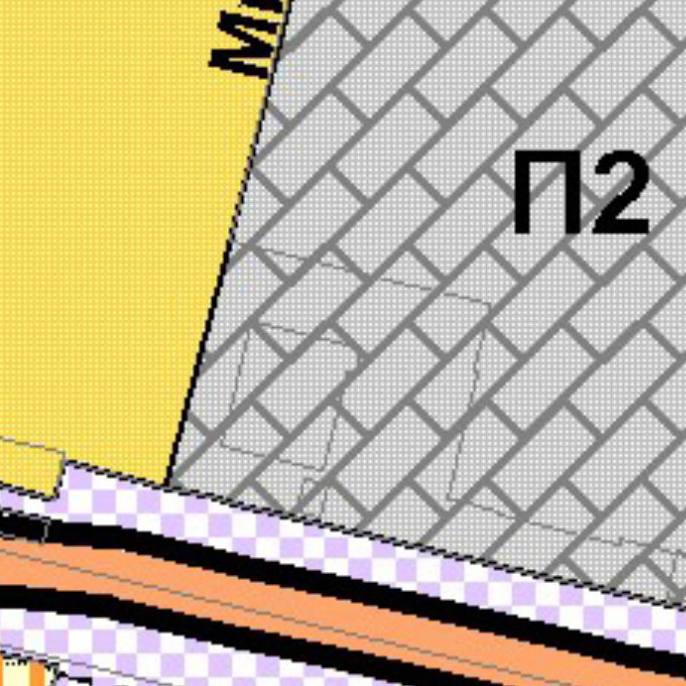 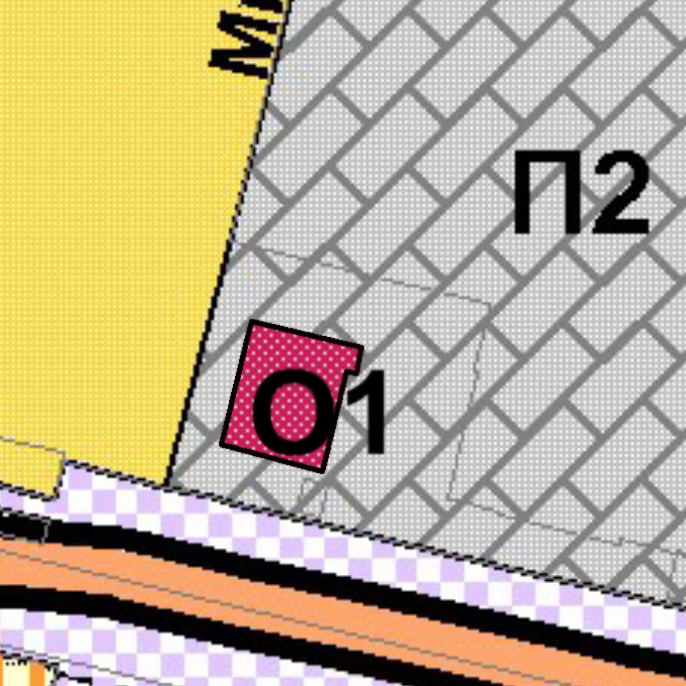 Изменения:Изменение градостроительного зонирования земельного участка с кадастровым номером 63:17:2403019:1346, с зоны П2 «Коммунально-складская зона» на зону О1 «Зона делового, общественного и коммерческого назначения».ИЗМЕНЕНИЯв Карту градостроительного зонирования сельского поселения Курумоч муниципального района Волжский Самарской области (М 1:5000)в Карту градостроительного зонирования сельского поселения Курумоч муниципального района Волжский Самарской области (М 1:25000)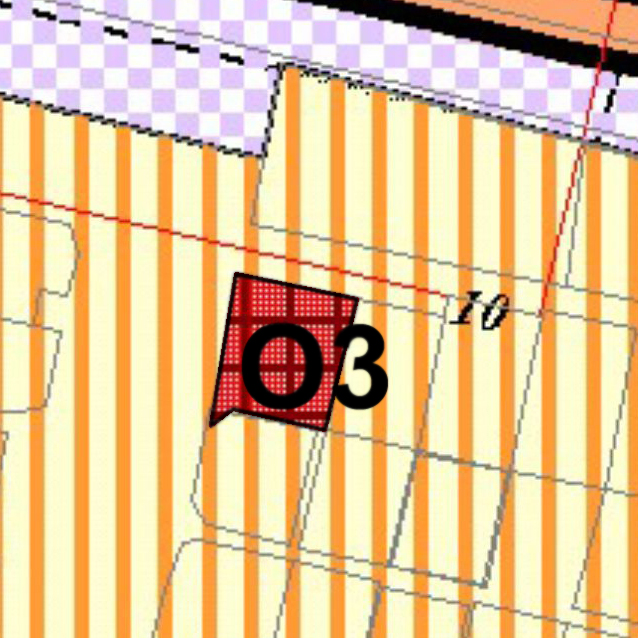 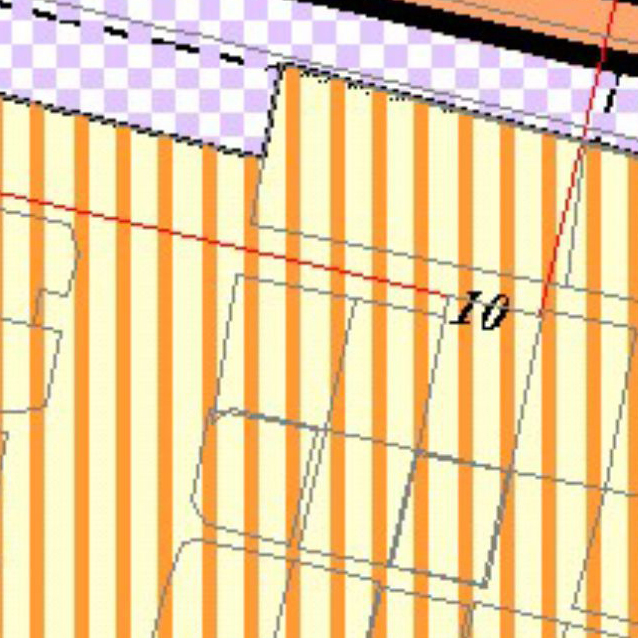 Изменения:Изменение градостроительного зонирования земельного участка с кадастровым номером 63:17:2403030:1, общей площадью 715 кв.м., расположенного по адресу: Самарская область, Волжский район, с.Курумоч, массив в районе фабричного гаража, левая сторона, участок №1, с зоны Ж7 «Зона садоводства и дачного хозяйства» на зону О3 «Зона обслуживания объектов, необходимых для осуществления производственной и предпринимательской деятельности».ИЗМЕНЕНИЯв Карту градостроительного зонирования сельского поселения Курумоч муниципального района Волжский Самарской области (М 1:5000)в Карту градостроительного зонирования сельского поселения Курумоч муниципального района Волжский Самарской области (М 1:25000)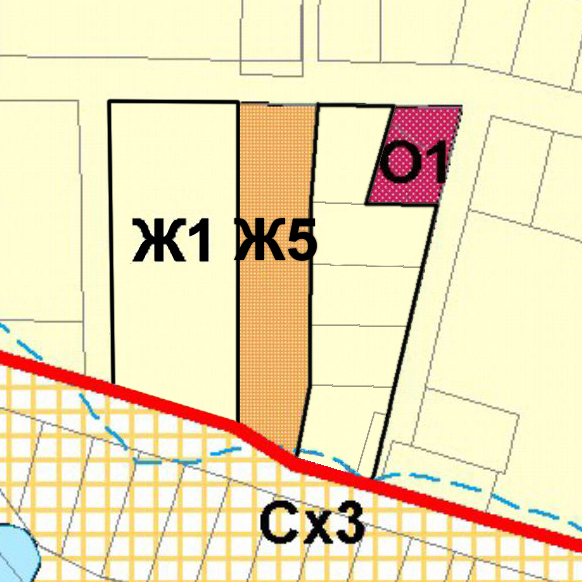 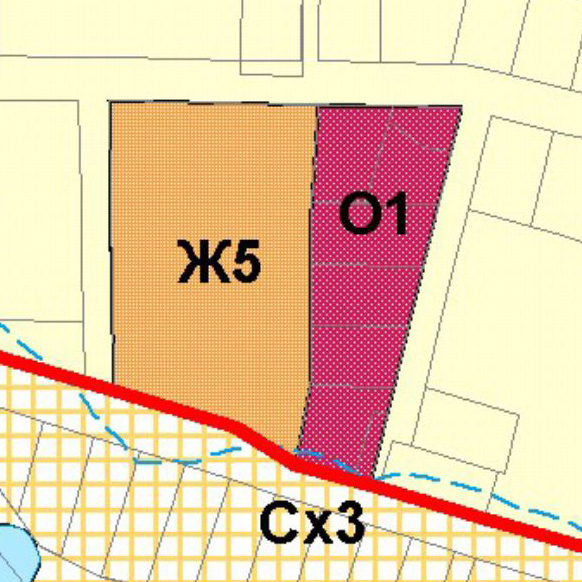 Изменения:Изменение градостроительного зонирования земельных участков с кадастровыми номерами 63:17:2405001:280, 63:17:2405001:279, 63:17:2405001:278, 63:17:2405001:281, 63:17:2405001:274, расположенных по адресу: Самарская область, Волжский район, п. Власть Труда, (коттеджный поселок «Мастрюки»), с зоны О1 «Зона делового, общественного и коммерческого назначения» на зону Ж1 «Зона застройки индивидуальными жилыми домами».Изменение градостроительного зонирования земельного участка с кадастровым номером 63:17:2405001:286, расположенного по адресу: Самарская область, Волжский район, п. Власть Труда, (коттеджный поселок «Мастрюки»), с зоны Ж5 «Зона размещения объектов дошкольного и общего образования» на зону Ж1 «Зона застройки индивидуальными жилыми домами».ИЗМЕНЕНИЯв Карту градостроительного зонирования сельского поселения Курумоч муниципального района Волжский Самарской области (М 1:5000)в Карту градостроительного зонирования сельского поселения Курумоч муниципального района Волжский Самарской области (М 1:25000)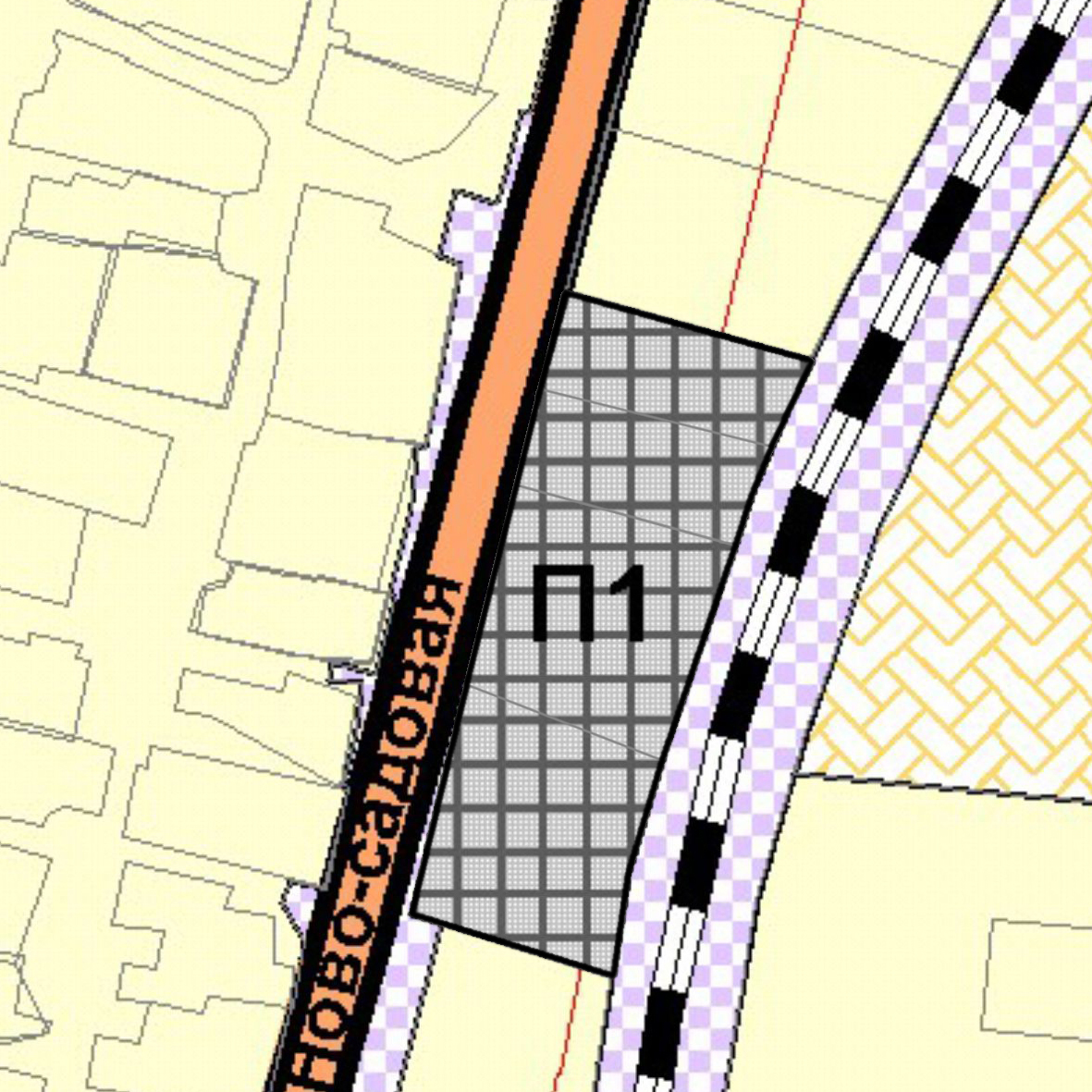 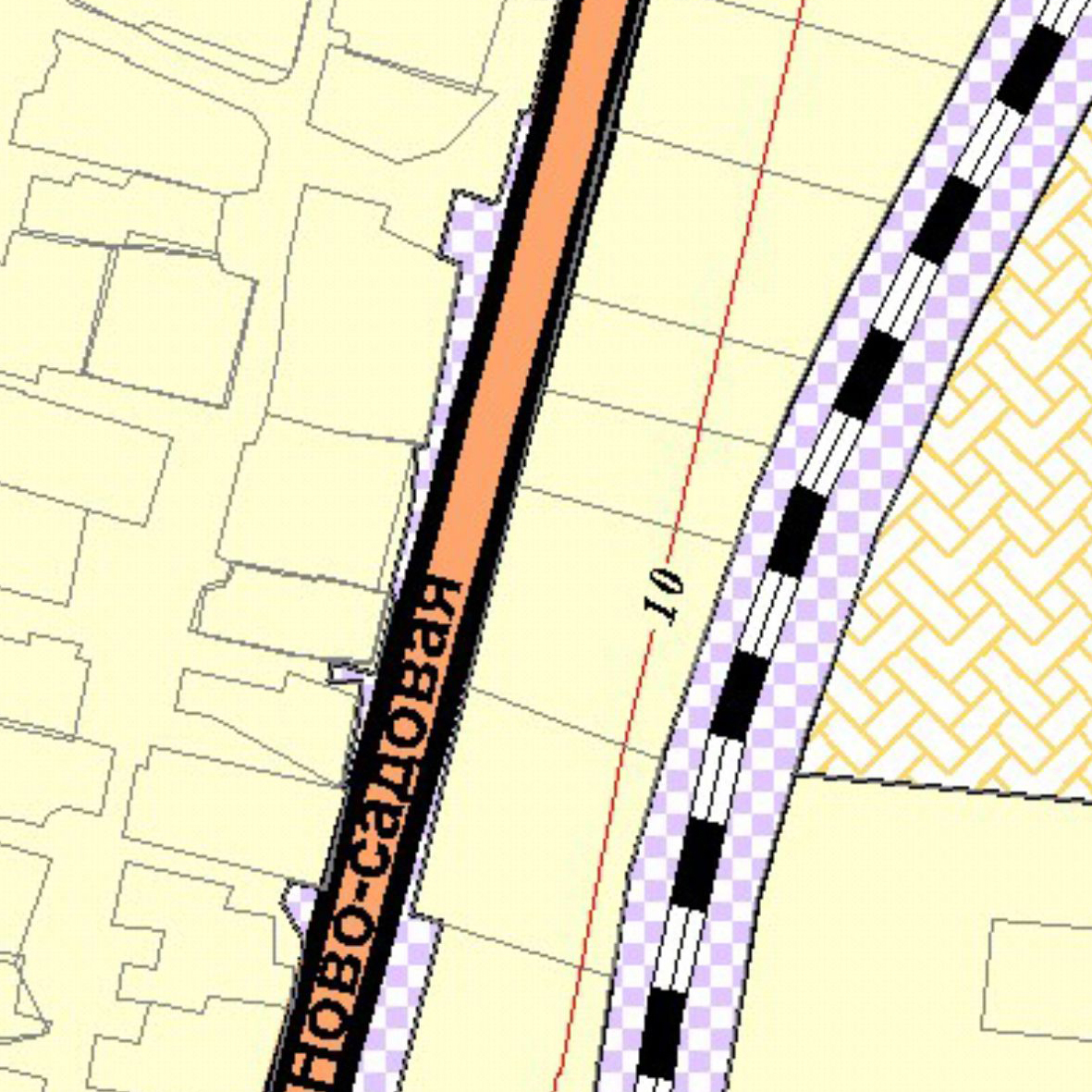 Изменения:Изменение градостроительного зонирования земельных участков с кадастровыми номерами 63:17:2403025:1445, 63:17:2403025:1446, расположенных по адресу: Самарская область, Волжский район, с. Курумоч, ул. Ново-Садовая, уч. №26 и №26-а, с зоны Ж1 «Зона застройки индивидуальными жилыми домами» на зону П1 «Производственная зона».Изменение градостроительного зонирования земельного участка с кадастровым номером 63:17:2403025:1371 и части территории площадью 2500кв.м., расположенных по адресу: Самарская область, Волжский район, с. Курумоч, уч. №10-а, с зоны Ж1 «Зона застройки индивидуальными жилыми домами» на зону П1 «Производственная зона».Изменение градостроительного зонирования земельного участка с кадастровым номером 63:17:2403025:1347, расположенного по адресу: Самарская область, Волжский район, с. Курумоч, уч. №9-а, с зоны Ж1 «Зона застройки индивидуальными жилыми домами» на зону П1 «Производственная зона».ИЗМЕНЕНИЯв Карту градостроительного зонирования сельского поселения Курумоч муниципального района Волжский Самарской области (М 1:5000)в Карту градостроительного зонирования сельского поселения Курумоч муниципального района Волжский Самарской области (М 1:25000)Карта градостроительного зонирования сельского поселения Курумоч (фрагмент)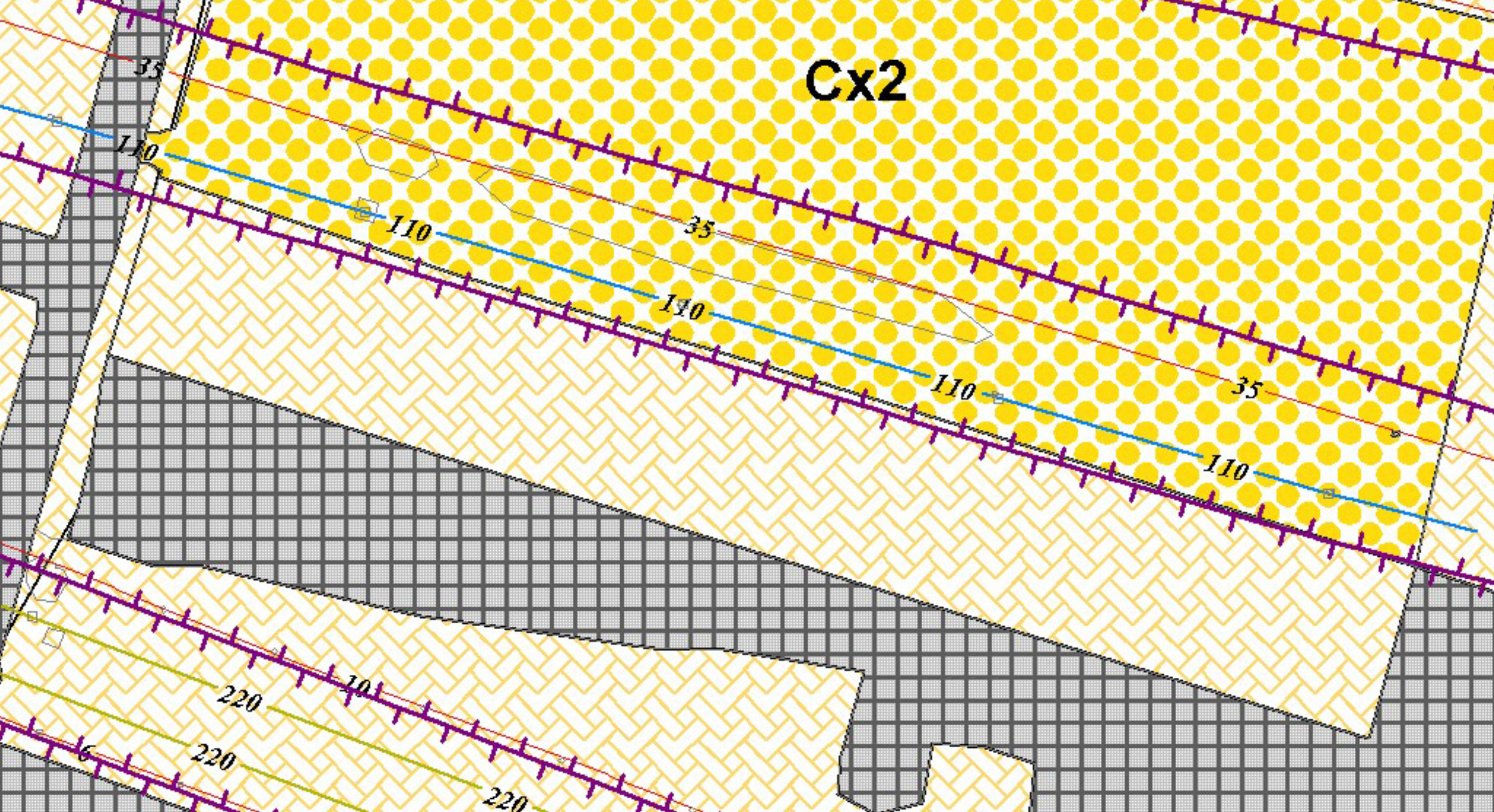 Карта градостроительного зонирования сельского поселения Курумоч(фрагмент в редакции изменений)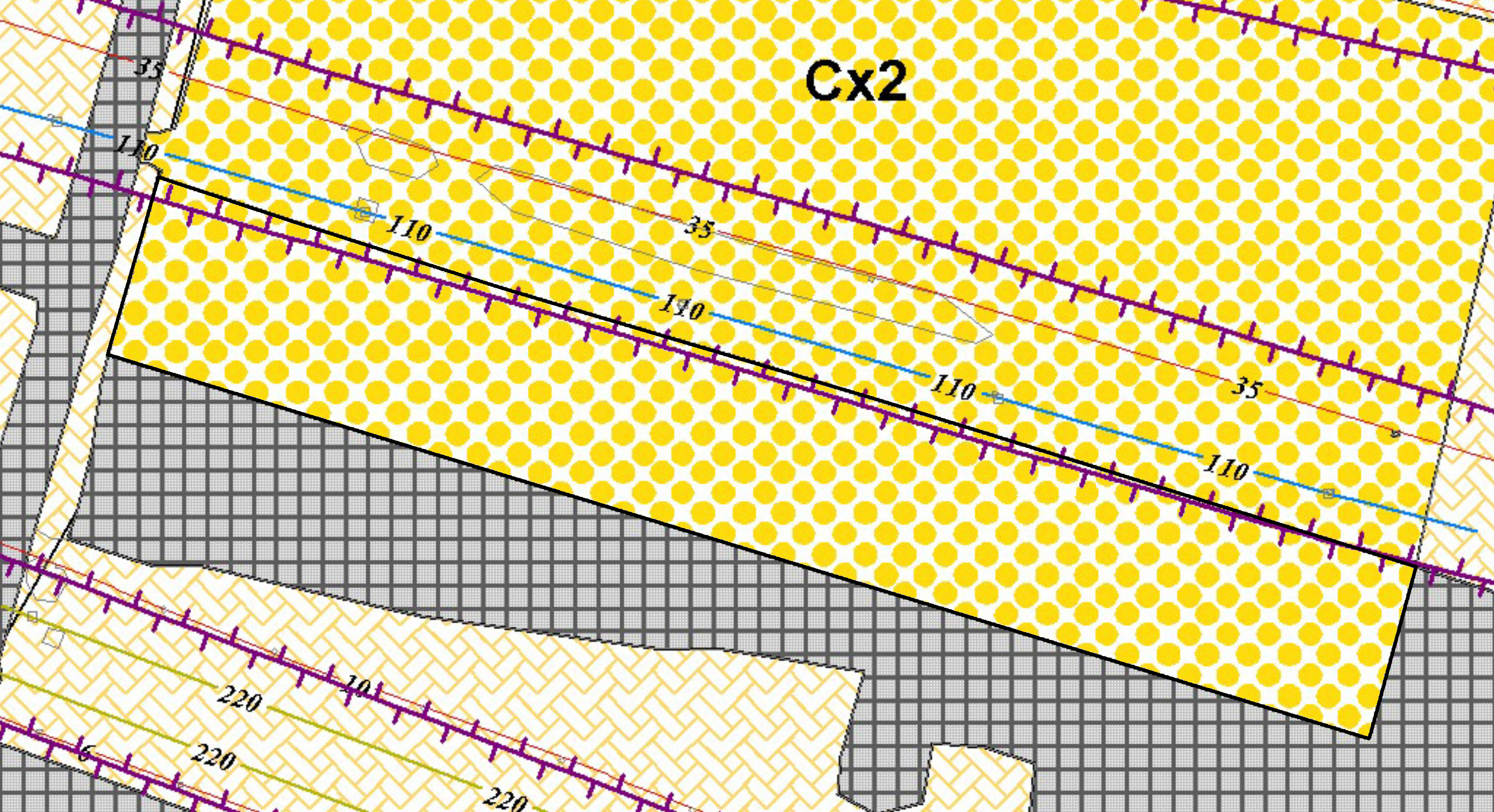 Изменения:Изменение градостроительного зонирования земельного участка с кадастровым номером 63:17:2402002:125, с зоны Сх1 «Зона сельскохозяйственных угодий» на зону Сх2 «Зона, занятая объектами сельскохозяйственного назначения».ИЗМЕНЕНИЯв Карту градостроительного зонирования сельского поселения Курумоч муниципального района Волжский Самарской области (М 1:5000)в Карту градостроительного зонирования сельского поселения Курумоч муниципального района Волжский Самарской области (М 1:25000)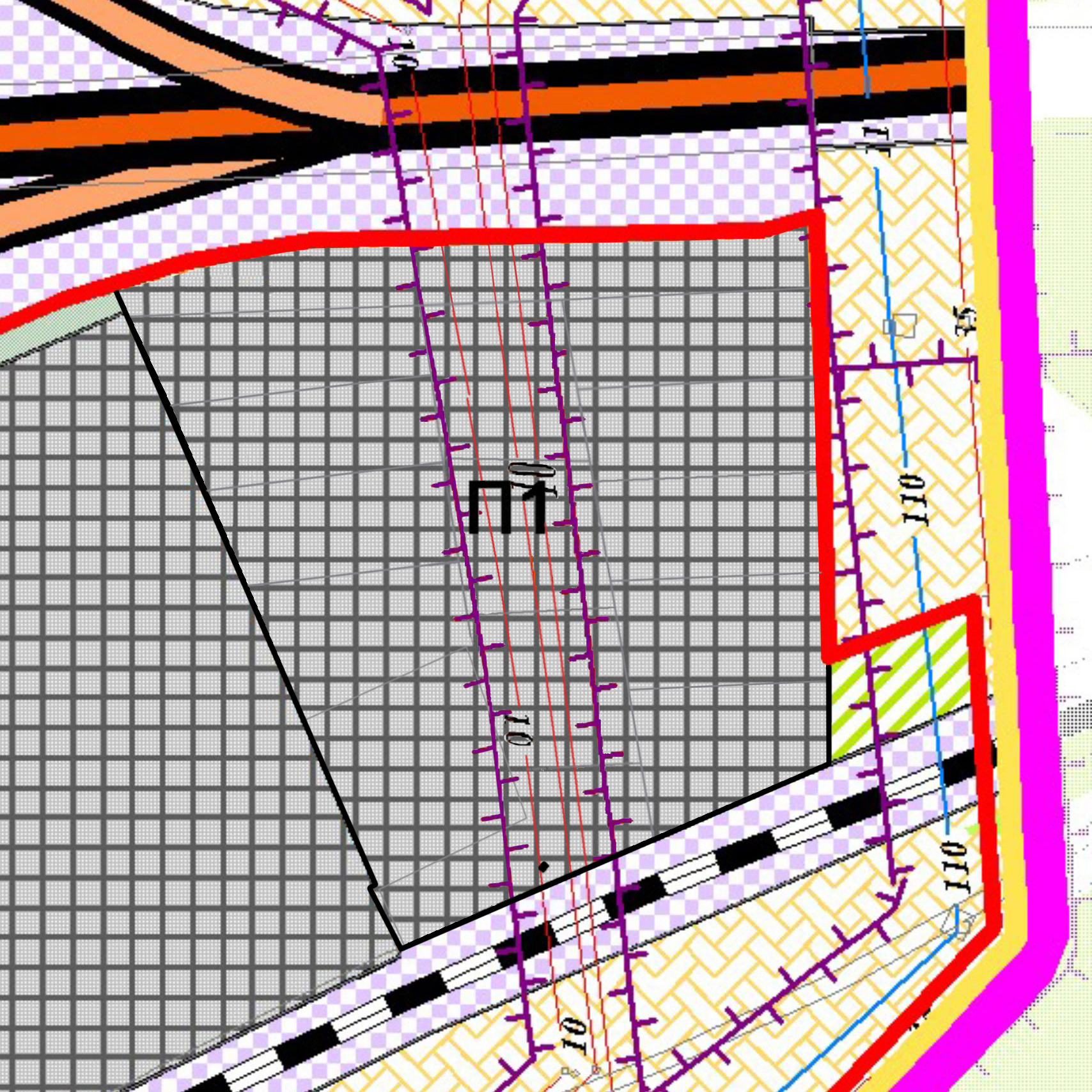 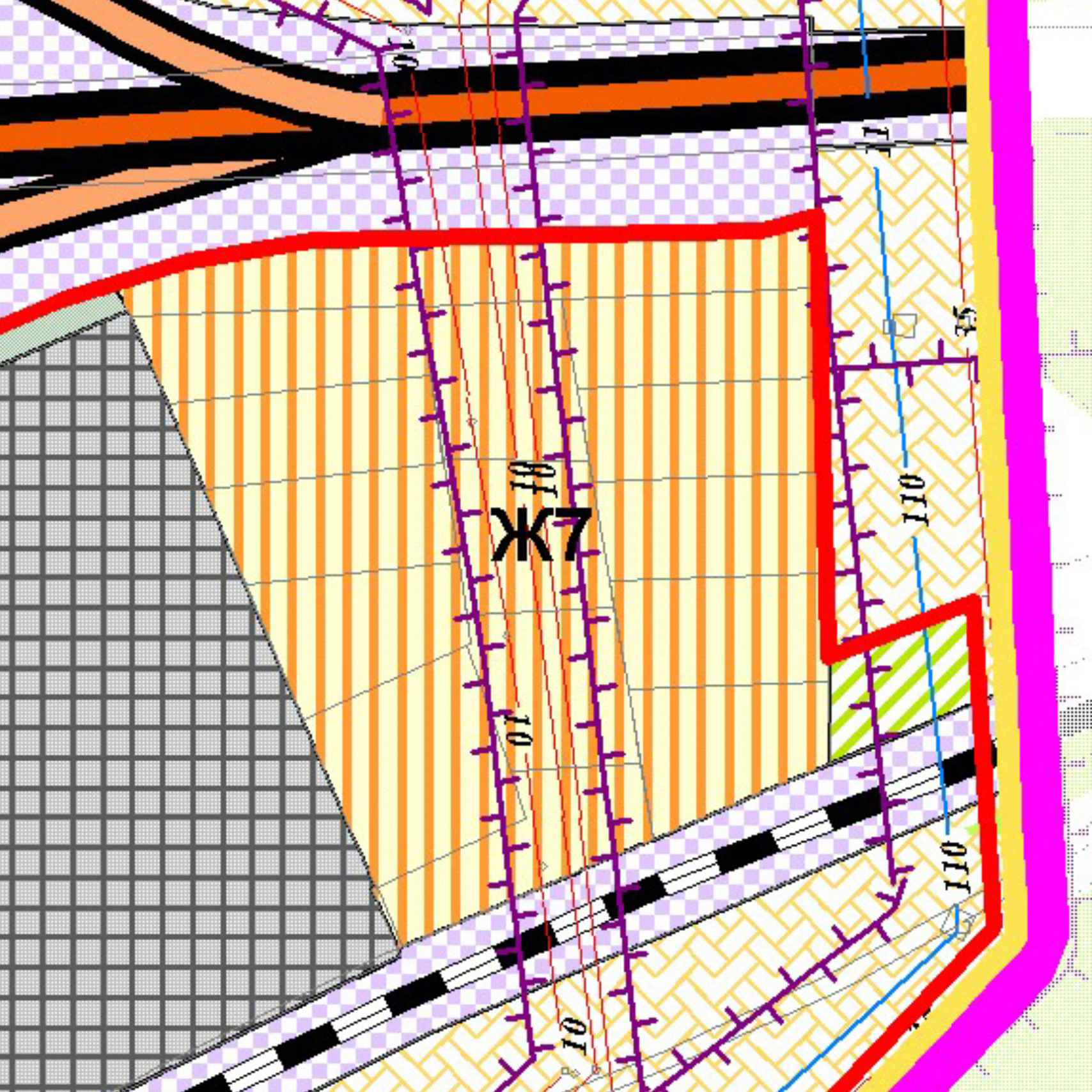 Изменения:Изменение градостроительного зонирования земельных участков с кадастровыми номерами 63:17:2403025:1326, 63:17:2403025:1327, 63:17:2403025:1328, 63:17:2403025:1329, 63:17:2403025:1330,  63:17:2403025:1331, 63:17:2403025:1332, 63:17:2403025:1333, 63:17:2403025:1334, 63:17:2403025:1335, 63:17:2403025:1336, 63:17:2403025:1337, 63:17:2403025:1338, расположенных по адресу: Самарская область, Волжский район, с. Курумоч, участок б/н, с зоны Ж7 «Зона садоводства и дачного хозяйства» на зону П1 «Производственная зона».ИЗМЕНЕНИЯв Карту градостроительного зонирования сельского поселения Курумоч муниципального района Волжский Самарской области (М 1:5000)в Карту градостроительного зонирования сельского поселения Курумоч муниципального района Волжский Самарской области (М 1:25000)Карта градостроительного зонирования сельского поселения Курумоч (фрагмент)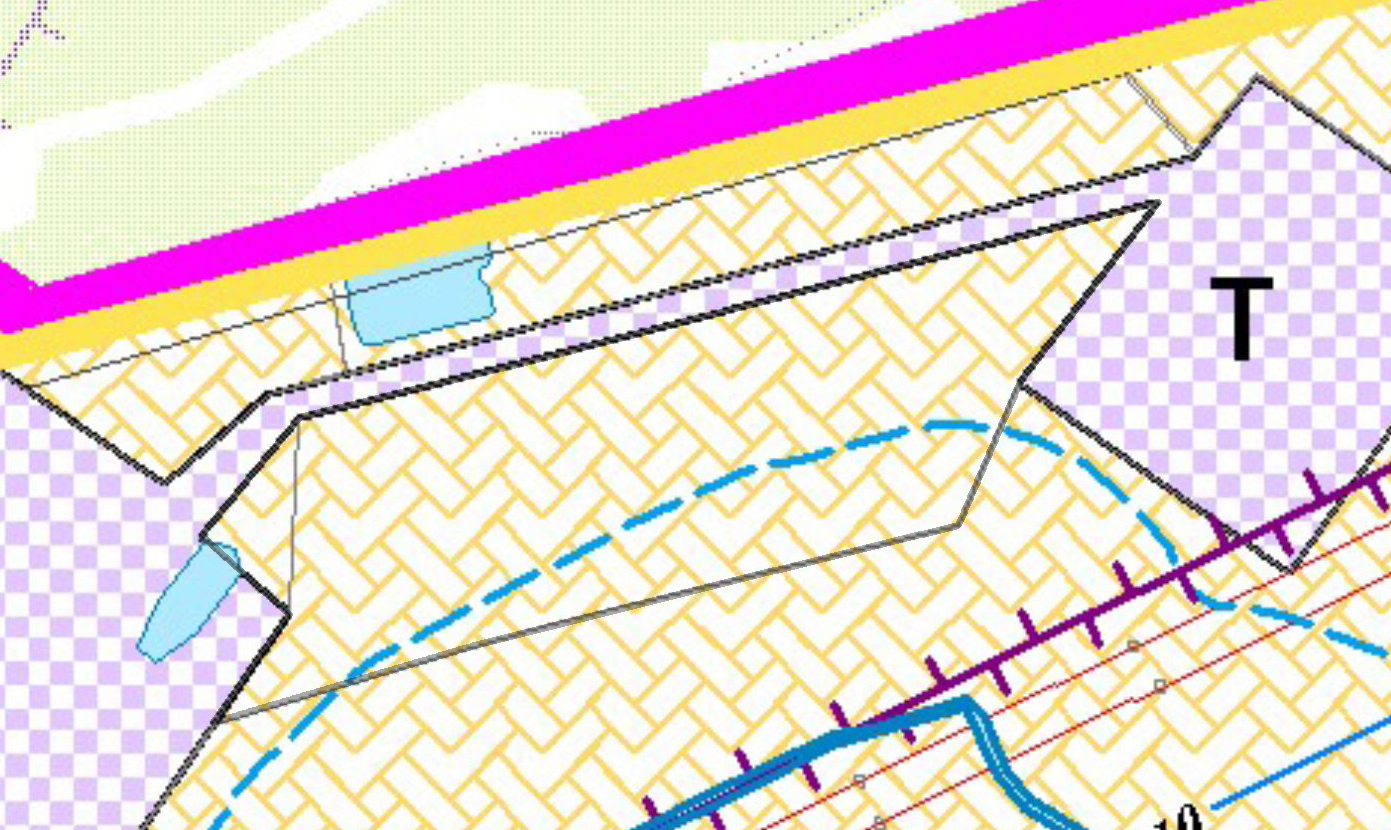 Карта градостроительного зонирования сельского поселения Курумоч(фрагмент в редакции изменений)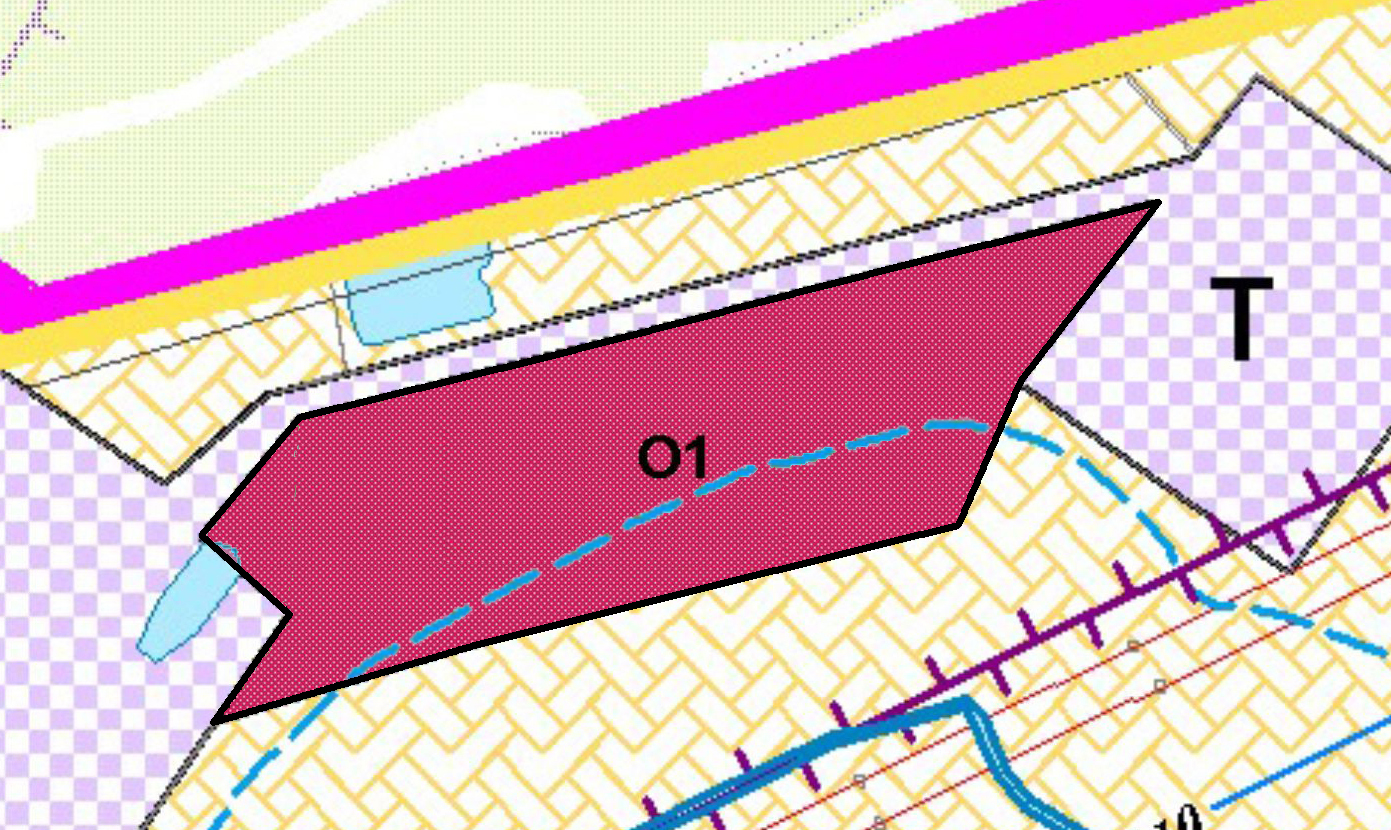 Изменения:Изменение градостроительного зонирования земельного участка с кадастровым номером 63:17:2401005:1, расположенного по адресу: Самарская область, Волжский район, на землях АООТ птицефабрика «Жигулевская», с зоны Сх1 «Зона сельскохозяйственных угодий» на зону О1 «Зона делового, общественного и коммерческого назначения».ИЗМЕНЕНИЯв Карту градостроительного зонирования сельского поселения Курумоч муниципального района Волжский Самарской области (М 1:5000)в Карту градостроительного зонирования сельского поселения Курумоч муниципального района Волжский Самарской области (М 1:25000)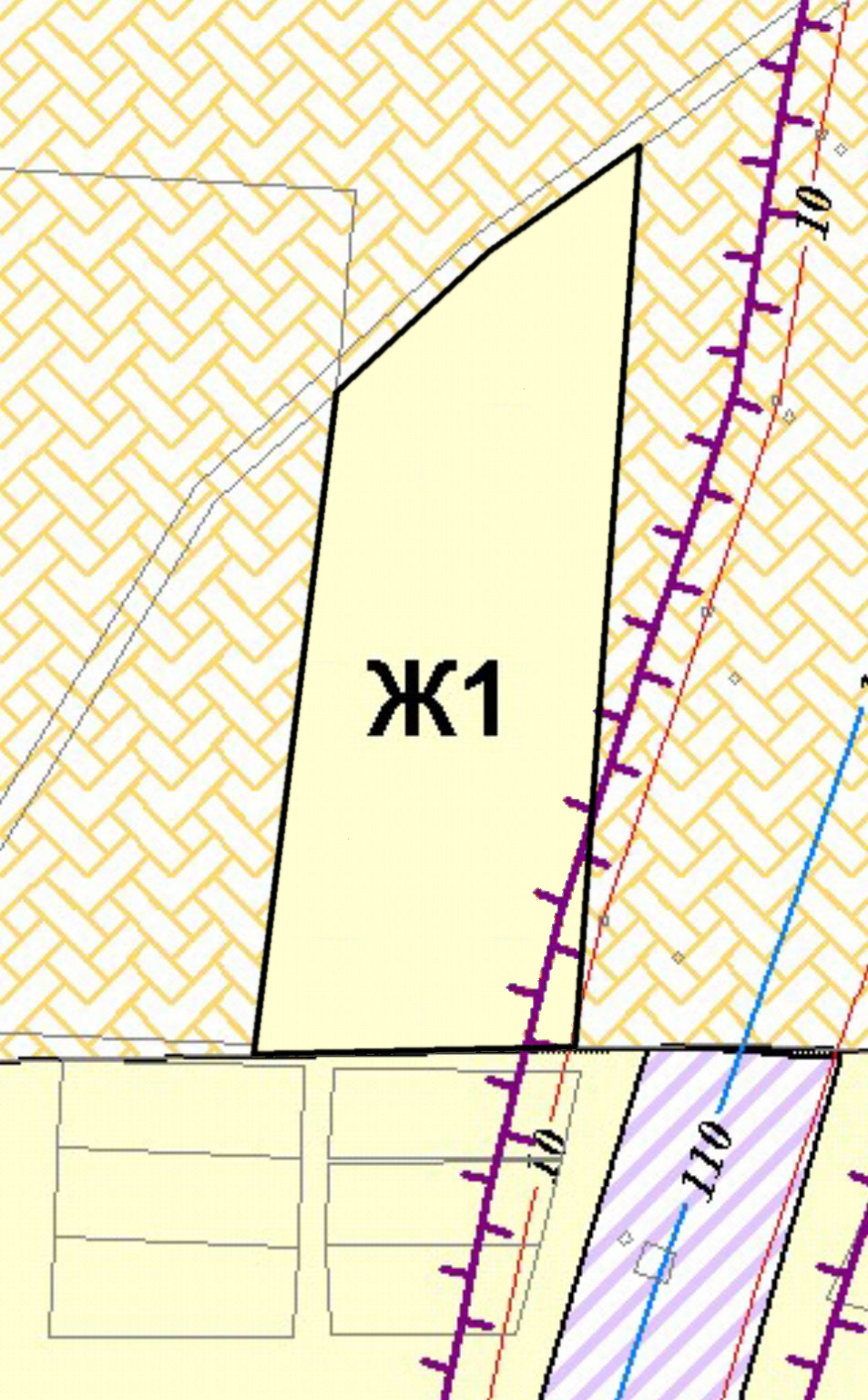 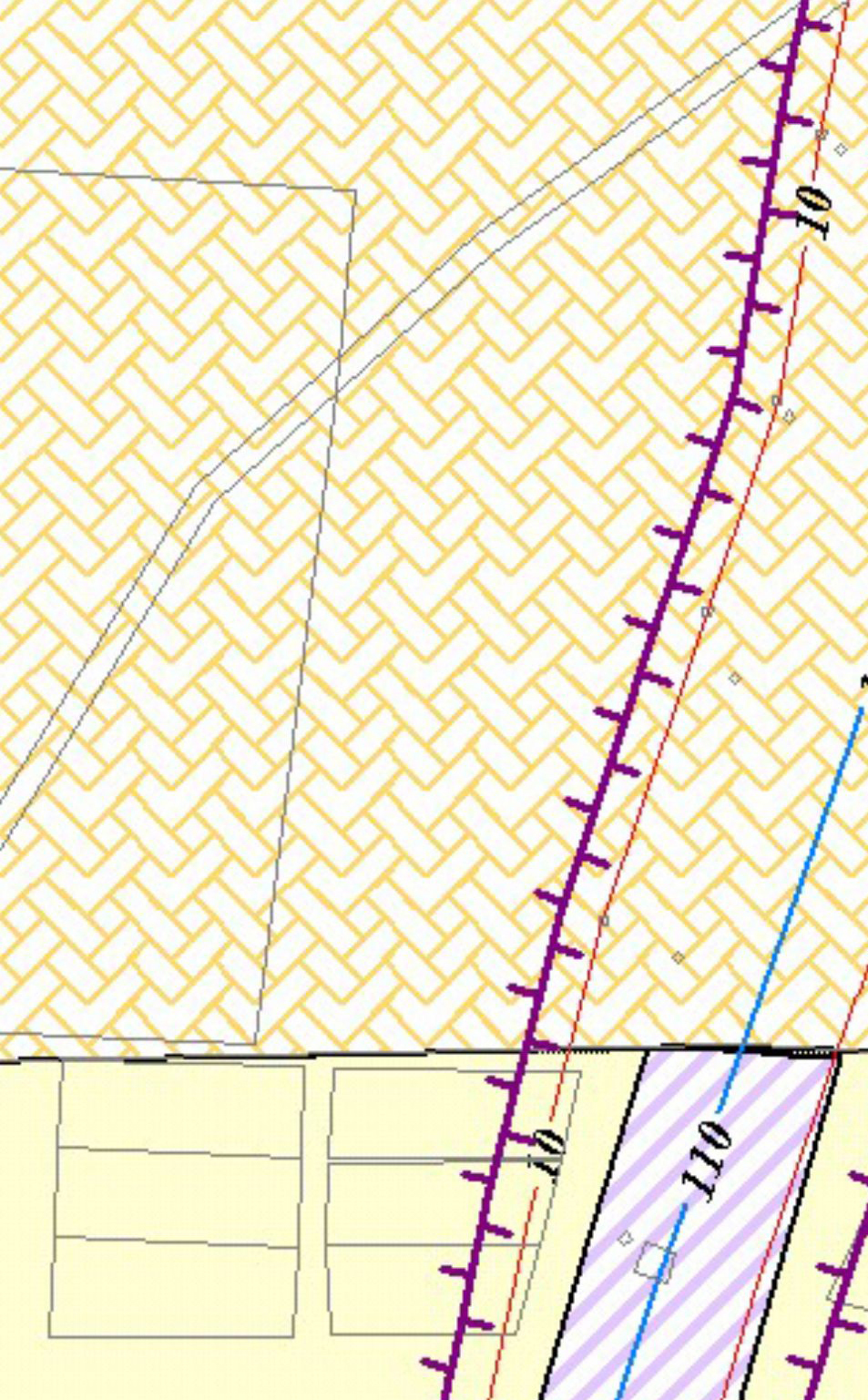 Изменения:Изменение градостроительного зонирования земельного участка с кадастровым номером 63:17:2403037:265, с зоны Сх1 «Зона сельскохозяйственных угодий» на зону Ж1 «Зона застройки индивидуальными жилыми домами».                  Приложение № 1к Решению Собрания представителей сельского поселения Курумочмуниципального района Волжский Самарской области от ____________ №_________ Карта градостроительного зонирования сельского поселения Курумоч (фрагмент)Карта градостроительного зонирования сельского поселения Курумоч (фрагмент в редакции изменений)                  Приложение № 2к Решению Собрания представителей сельского поселения Курумочмуниципального района Волжский Самарской области от ____________ №_________ Карта градостроительного зонирования сельского поселения Курумоч (фрагмент)Карта градостроительного зонирования сельского поселения Курумоч (фрагмент в редакции изменений)                  Приложение № 3к Решению Собрания представителей сельского поселения Курумочмуниципального района Волжский Самарской области от ____________ №_________ Карта градостроительного зонирования сельского поселения Курумоч (фрагмент)Карта градостроительного зонирования сельского поселения Курумоч (фрагмент в редакции изменений)                  Приложение № 4к Решению Собрания представителей сельского поселения Курумочмуниципального района Волжский Самарской области от ____________ №_________ Карта градостроительного зонирования сельского поселения Курумоч (фрагмент)Карта градостроительного зонирования сельского поселения Курумоч (фрагмент в редакции изменений)                  Приложение № 5к Решению Собрания представителей сельского поселения Курумочмуниципального района Волжский Самарской области от ____________ №_________                   Приложение № 6к Решению Собрания представителей сельского поселения Курумочмуниципального района Волжский Самарской области от ____________ №_________ Карта градостроительного зонирования сельского поселения Курумоч (фрагмент)Карта градостроительного зонирования сельского поселения Курумоч (фрагмент в редакции изменений)                  Приложение № 7к Решению Собрания представителей сельского поселения Курумочмуниципального района Волжский Самарской области от ____________ №_________                   Приложение № 8к Решению Собрания представителей сельского поселения Курумочмуниципального района Волжский Самарской области от ____________ №_________ Карта градостроительного зонирования сельского поселения Курумоч (фрагмент)Карта градостроительного зонирования сельского поселения Курумоч (фрагмент в редакции изменений)